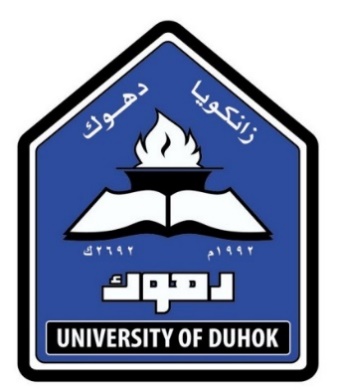 Course bookMinistry of Higher education-University of Duhok College of NursingFirst Semester/First YearAcademic year 2019-2020English for Nurses (1 and 2)10. Learning Resources: Blackboard, Calculators, Overhead Projector, and Handout11. Teaching / Learning Strategies: Lecture, discussion, Groups work and daily assignments12. Student Evaluation:Quiz			5%Mid-term exam		35% Final exam		60%Total    			100%Course titleEnglish for Nurses (1 and 2)English for Nurses (1 and 2)English for Nurses (1 and 2)Credit hours: total (2) credits:Theory     (2) credits Course calendar: weekly of (15) weeks:Theory     (2) hoursCredit hours: total (2) credits:Theory     (2) credits Course calendar: weekly of (15) weeks:Theory     (2) hoursCredit hours: total (2) credits:Theory     (2) credits Course calendar: weekly of (15) weeks:Theory     (2) hoursLecturer in chargeDept./ CollegeUnit of Basic Science, College of NursingUnit of Basic Science, College of NursingContact detailsLecturerTel:Email: Contact detailsCoordinator’s nameContact detailsEmail: Course overview: The course is designed to provide nursing students with the Basic English language skills and enhance students' communicative competence particularly in the context of	 nursing. It consists of (13) units, each one of them deals with a specific structure.Th Course overview: The course is designed to provide nursing students with the Basic English language skills and enhance students' communicative competence particularly in the context of	 nursing. It consists of (13) units, each one of them deals with a specific structure.Th Course overview: The course is designed to provide nursing students with the Basic English language skills and enhance students' communicative competence particularly in the context of	 nursing. It consists of (13) units, each one of them deals with a specific structure.Th Course overview: The course is designed to provide nursing students with the Basic English language skills and enhance students' communicative competence particularly in the context of	 nursing. It consists of (13) units, each one of them deals with a specific structure.Th Course Objectives:  Course Objectives:  Course Objectives:  Course Objectives: At the end of this course the students will be able to:Upon the end of this course, the students will be able to:• Develop mastery of English basic structures and grammatical relations to use in nursing profession. • Practice the achieved linguistic knowledge communicatively to use in nursing profession. • Develop communicative ability (oral and written) especially in nursing-related topics.At the end of this course the students will be able to:Upon the end of this course, the students will be able to:• Develop mastery of English basic structures and grammatical relations to use in nursing profession. • Practice the achieved linguistic knowledge communicatively to use in nursing profession. • Develop communicative ability (oral and written) especially in nursing-related topics.At the end of this course the students will be able to:Upon the end of this course, the students will be able to:• Develop mastery of English basic structures and grammatical relations to use in nursing profession. • Practice the achieved linguistic knowledge communicatively to use in nursing profession. • Develop communicative ability (oral and written) especially in nursing-related topics.At the end of this course the students will be able to:Upon the end of this course, the students will be able to:• Develop mastery of English basic structures and grammatical relations to use in nursing profession. • Practice the achieved linguistic knowledge communicatively to use in nursing profession. • Develop communicative ability (oral and written) especially in nursing-related topics.References‌Oxford English for Careers, Nursing 1; Tony Grice; Oxford University Press; 2011.Theoretical ContentsTheoretical ContentsTheoretical ContentsEnglish for Nurses (1)TopicDatesLectureUnit 1: The hospital team:  (2) hrs.Grammar: Present simple and Present continuous Deldar MoradUnit 2: In and around the hospital.  (2) Hrs. Prepositions of place and movement Deldar MoradUnit 3: Hospital admission (4) hrs. Grammar: Past simple and Past continuous Deldar MoradUnit 4: Accidents and emergencies:  (4) hrs.   Grammar: Instructions Deldar MoradUnit 5: Pain: (4) hrs.    Grammar: Comparisons Deldar MoradUnit 6: Symptoms: (4) hrs.Grammar: Question Forms Deldar MoradUnit 7: Caring for the elderly: (4) hrs.Grammar: WillDeldar MoradEnglish for Nurses (2)Unit 8: Nutrition and obesity. (4) hrs.Grammar: Should/Should notDeldar MoradUnit 9: Blood (2) hrs.Grammar: Conditionals Deldar MoradUnit 10: Death and dying. (2) hrs. Grammar: Possibility Deldar MoradUnit 11: Hygiene. (2) Hrs. Grammar: Obligations Deldar MoradUnit 12: Mental health nursing. (2) Hrs. Grammar: Present Perfect Deldar MoradUnit 13: Monitoring the patients. (2) Hrs. Grammar: The passive Deldar MoradUnit 14: Medication. (2) hrs. Grammar: Be going to/Present continuous for future Deldar MoradUnit 15: Alternative treatments. (2) hrs. Grammar: Reasons Deldar Morad